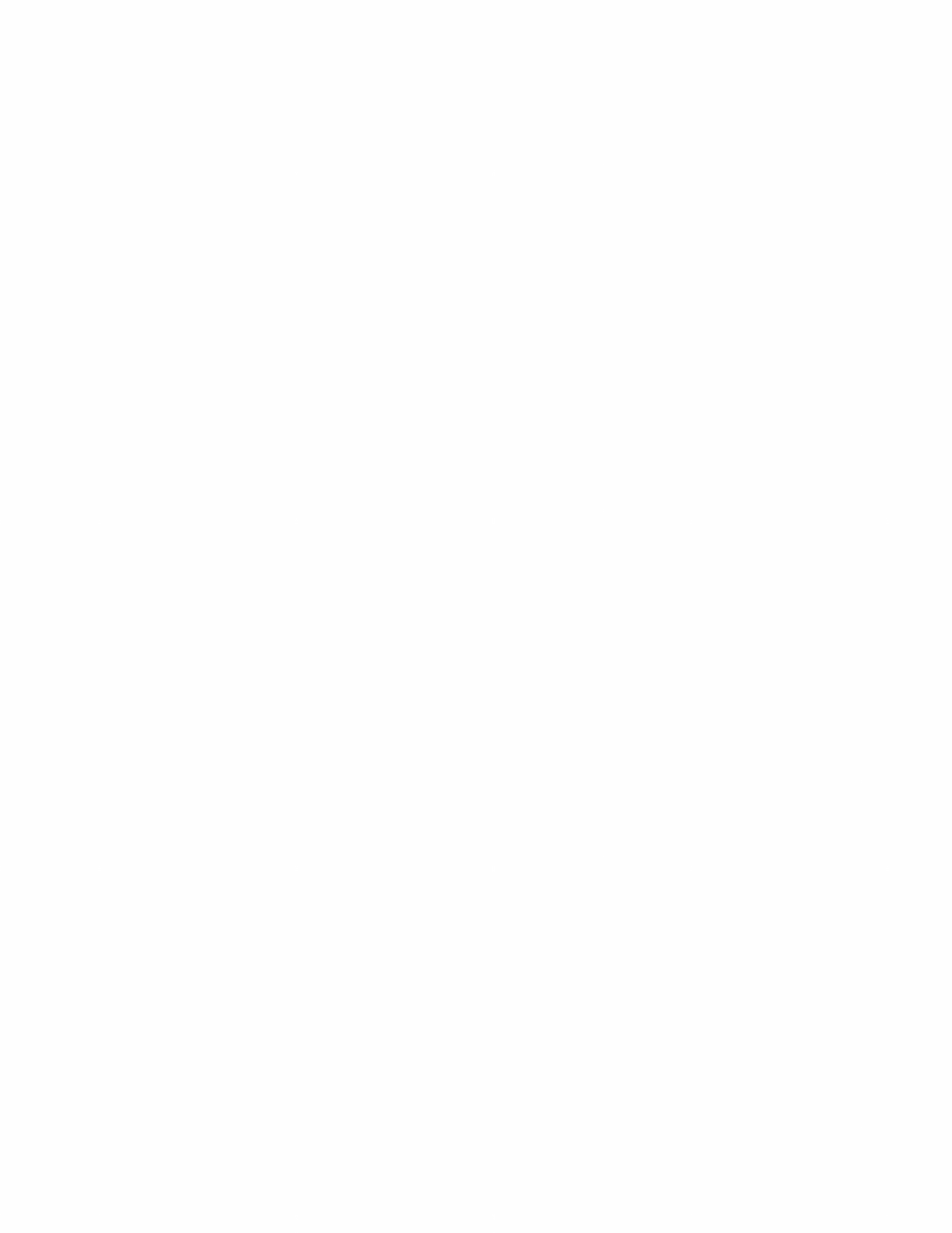 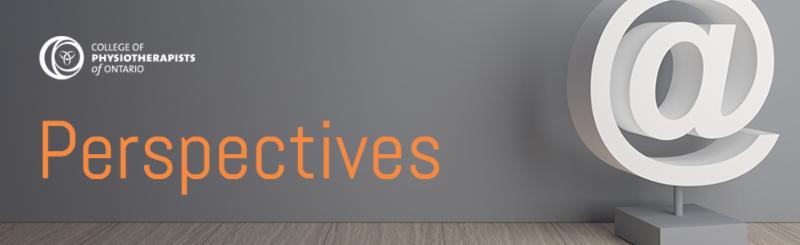 March 2020 | www.collegept.org | info@collegept.orgA friendly reminder that there are only 19 days left to complete this year's Annual Renewal and PISA. This year's registration fee is $20 less than last year at $575, however if you miss the March 31 deadline, you will be charged a $225 late fee for a total of $800. I am sure you have better plans for that money, so be sure to renew on time.We are keeping a watchful eye on the evolving situation with COVID-19 . The safety of patients, physiotherapists and staff remains our top priority and we are relying on information from trusted sources. We will continue to share that information with you and would  encourage you review and employ existing guidelines for infection prevention and control.You will find some helpful reminders and links below.Rod Hamilton RegistrarCollege of Physiotherapists of OntarioCOVID-19: Reliable Updates and InformationWe've created a web page with links to the Ministry of Health and Long-Term Care, Public Health Ontario and other reliable information sources related to the coronavirus.These pages are updated regularly and should be your go-to source for information.Ensure that you follow best practices in infection and prevention as well as personal hygiene, including the requirements of the College's Infection Control and Equipment Maintenance Standard.Things to keep top of mind:Wash your hands! Check out these best practices in hand hygiene from Public Health Ontario.Ensure that you have appropriate written infection prevention and control protocols in your practice setting and communicate these protocols to all staff.Be sure to use appropriate personal protective equipment including the use of gloves, gowns, fit tested N95 respirator, masks, and eye protection.Avoid touching your face (eyes, nose and mouth) and consider staying home if you feel unwell. Encourage your staff and patients to do the same.Stay informed with reliable information. Don't trust everything you read on the internet and instead look to trustworthy sources like those mentioned above.If you have any questions or need additional resources, contact the Practice Advisor and theywill point you in the right direction. Call 1-800-583-5885 (extension 241) or email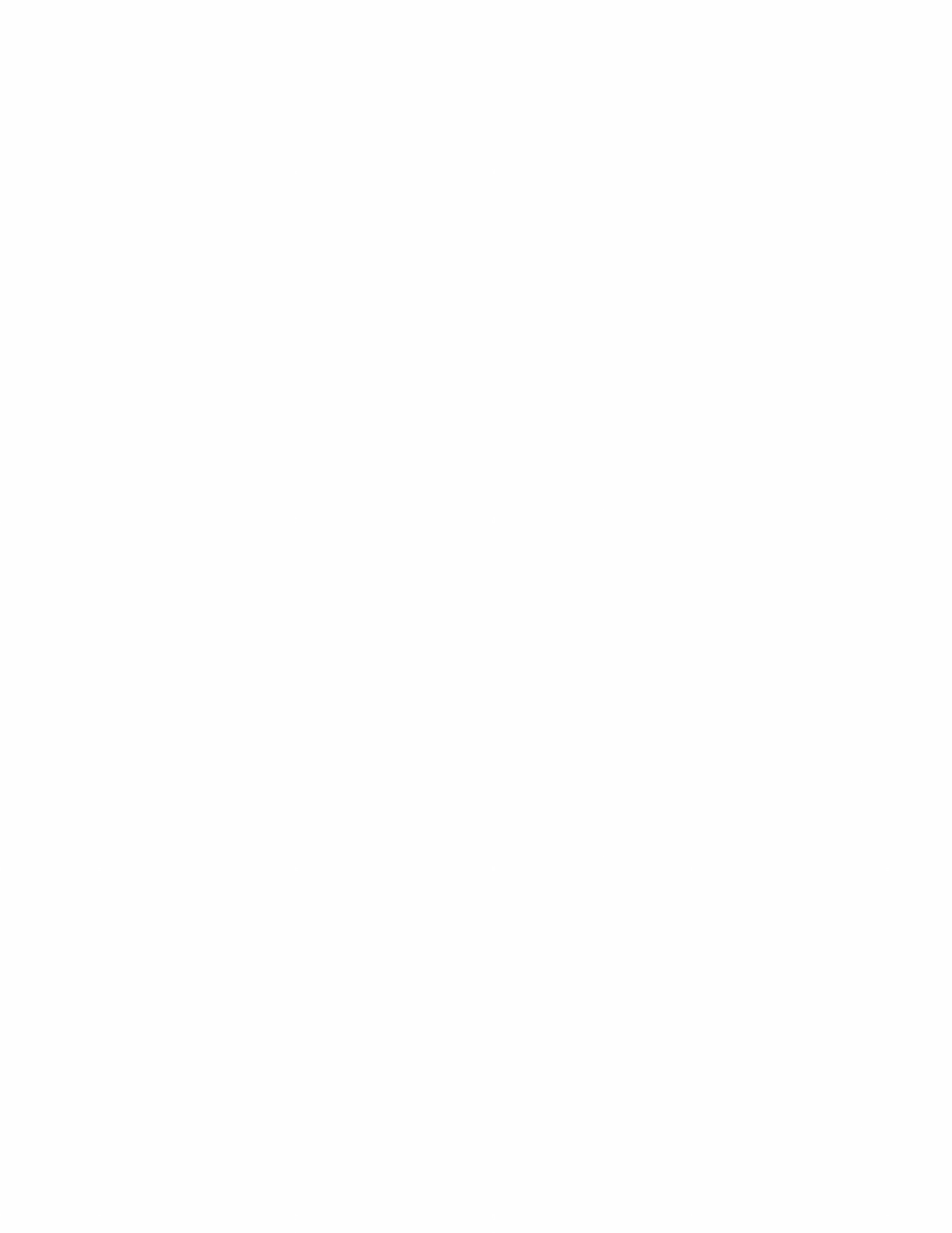 advice@collegept.org.Webinar Recordings Now AvailableBusiness Practices – the Good, the Bad and the UglySenior Physiotherapist Advisor, Fiona Campbell, PT, Investigations Manager, Allan Mak, and Richelle Feddema, chair of an insurance anti-fraud working group, dive into trends in bad business practices to help you avoid similar mistakes.Everything You Need to Know About the RulesRegistrar, Rod Hamilton and Senior Physiotherapist Advisor, Fiona Campbell, PT discuss a range of popular topics from working with PTAs, to consent, to privacy, to record keeping and more.New Blog Post: Help Wanted (for Insurance Fraud)You're a new physiotherapist on the hunt for a job, when a posting comes up that almost seems too good to be true. Spoiler alert, it probably is too good to be true.You need to be really careful who you decide to work for. The reality is some PTs are being used for their name and registration number.In a new blog post, we'll break down what you should watch out for, when you need to start asking questions and what you can and should do if you find yourself in a similar situation.Supervision of Students, Residents and Physiotherapist Assistants – What's the Difference?Supervision principles are the same regardless of if you’re working with a Physiotherapy Resident, physiotherapy student or physiotherapist assistant.You must be confident in the competencies of anyone that you’re supervising and you must determine an appropriate level of supervision based on the patient’s needs, the clinical environment and the skill level of the PT Resident, student or PTA. Don't forget, under no circumstances can you supervise a relative.Here’s where supervision might differ a bit, depending on who you’re supervising:StudentsYou must co-sign all PT student notesYou must get consent to involve a student in the patient’s caseMay conduct assessments and perform controlled acts that you are rostered for Their name and job title must be on the invoicePT ResidentsWill get patient consent themselves Can conduct assessmentsCan perform controlled acts that both of you are rostered for You (the supervisor) must be approved by the CollegePTAsCan’t conduct assessments or some controlled actsYou must get consent to involve a PTA in the patient’s care Their name and job title must be on the invoice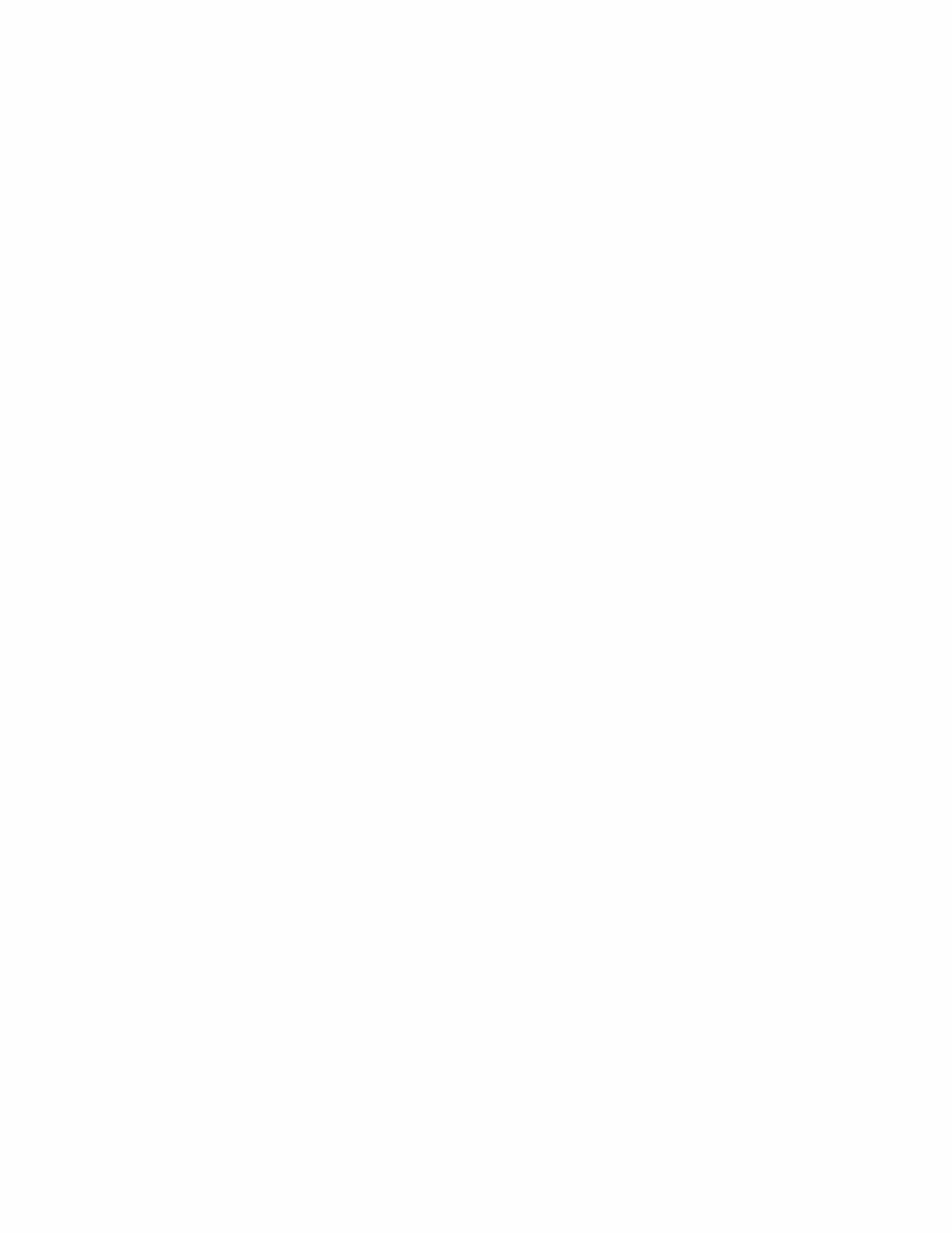 Still have questions? Call the Practice Advisor for clarification at 1-800-583-5885 (extension241) or email advice@collegept.org.Annual Renewal and PISA Deadline is Fast ApproachingAll Independent Practice Certificate holders MUST complete Annual Renewal by March 31 to avoid late fees. Why not get it done now?If you have renewal questions or are having technical difficulties, a dedicated team can assist you Monday to Friday 8:30 a.m. to 5 p.m. Call 1-800-583-5885 ext. 235 or email renewal@collegept.org.Planning to retire or not renew? If you do not plan to practice physiotherapy or use the PT  title, you may choose to resign from the College, rather than renew. Log in to the PT Portal and look for 'Submit a Resignation Notice ' under Profile. You must either renew or officially resign. If resigning, your resignation must be received before March 31, 2020 at 11:59 pm or you will be suspended for non-payment. Renew or retire by the end of the month!Complete PISA by March 31, 2020PISA, the nine-question, multiple choice exercise is not a pass or fail. You just need to complete it byMarch 31, 2020 at 11:59 pm.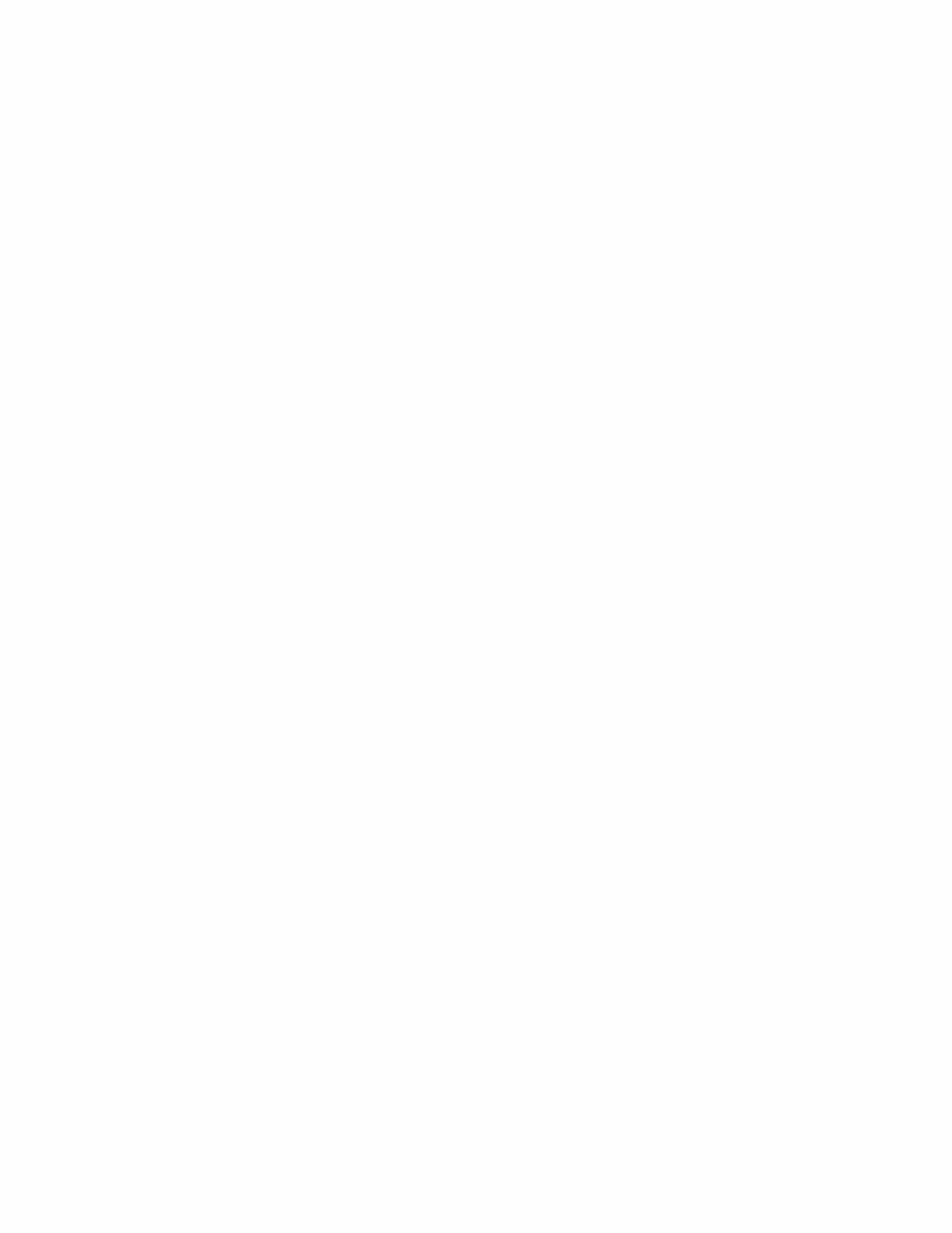 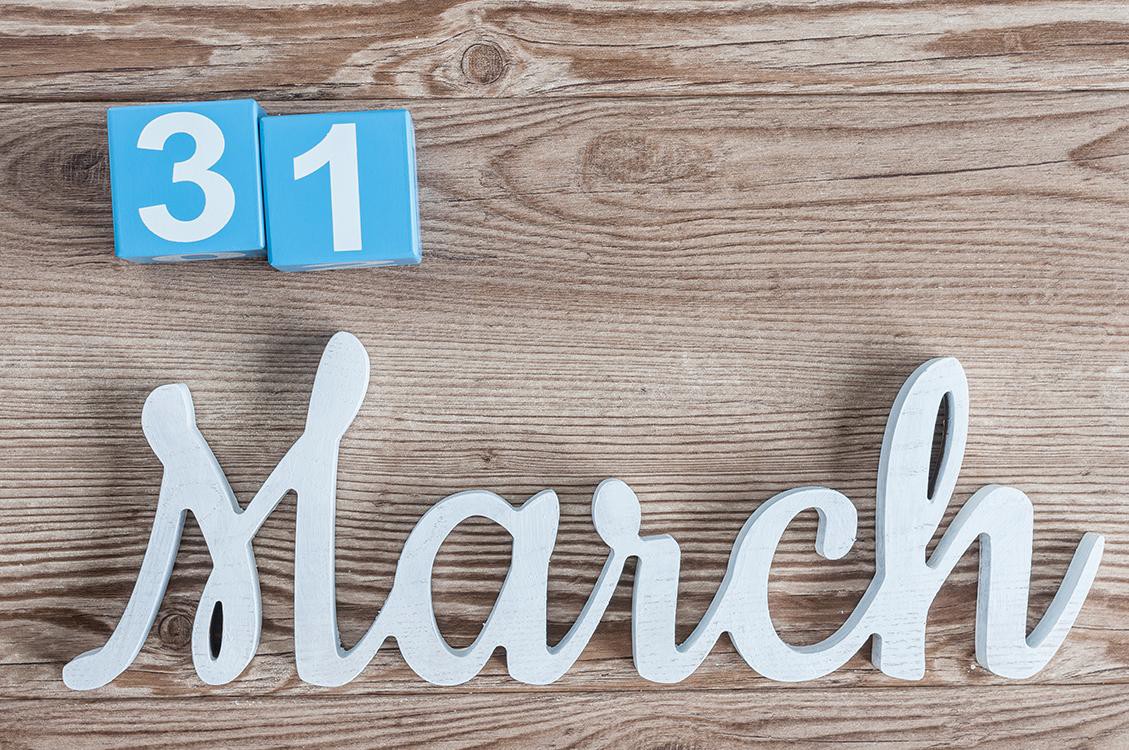 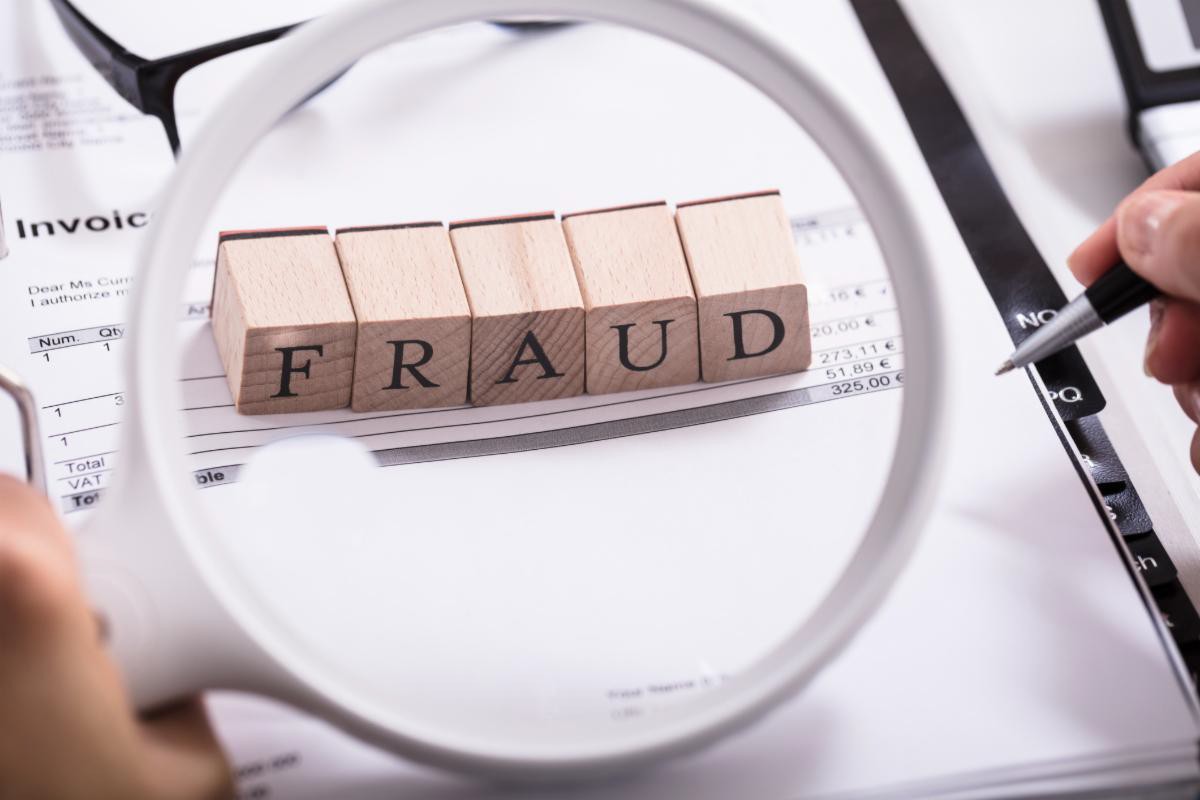 Complete PISA NowHow to Download Your Tax ReceiptThe College does not send invoices (tax receipts) at the end of the year, but instead you can download your invoice at any time from the PT Portal.Simply log in to your account to download or print your annual renewal tax receipt using theInvoice button on the left side of the page.Contact the Registration team at registration@collegept.org or 1-800-583-5885 ext. 222 with questions or for help.March is Fraud Prevention MonthFraudulent business practices reflect poorly on the profession. Learn how to recognize and report fraud.PTs are accountable for any fee, billing or account that uses their name and registration number.It is YOUR responsibility to be aware of how your registration number is being used so this means you play an active role in recognizing and preventing fraudulent business practices.Always make sure that your invoices are clear, transparent and that what you're billing for is actually physiotherapy. Be sure that your outcome measures support the treatment.Routinely audit any billing using your registration number and if you leave a job, make sure  you have an agreement that no further invoices will be issued using your number. If you think your registration number has been misused, there are some steps you can take to address the problem.If something seems unusual – like you're being asked to sign blank treatment forms or  provide an electronic signature – don't be afraid to ask questions. It's better to ask questions than get caught up in someone else's poor business practices.And don't be afraid to report suspected benefits fraud . Fraud is fraud, and ultimately hurts patients, physiotherapists and the profession.Fees, Billing and Accounts Standard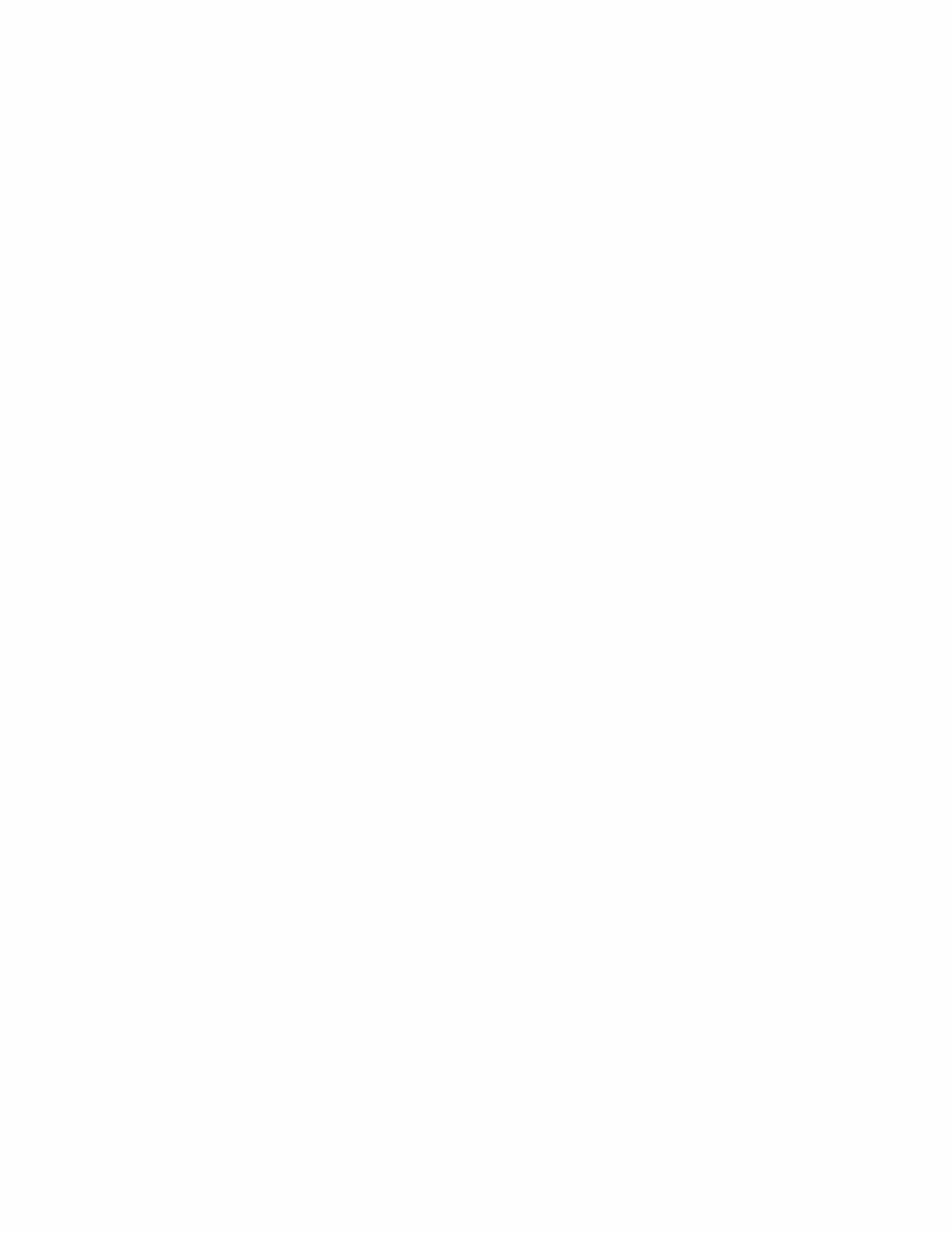 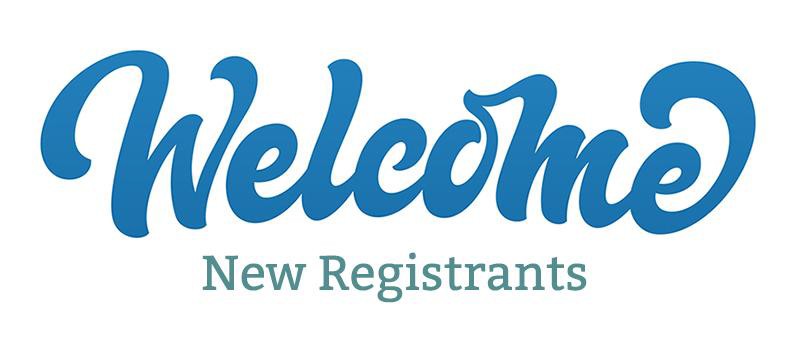 New Case of the Month: Up Close and PersonalDuring assessments, physiotherapists often need to ask a variety of questions to get a solid understanding of a patient's health history and personal and environmental factors.The PT may be doing their job but what happens when a patient thinks that the questions crossed the line and were too invasive or personal?Good record keeping and documentation were significant factors in this case, give it a read to find out why...The College would like to welcome our newly registered physiotherapists.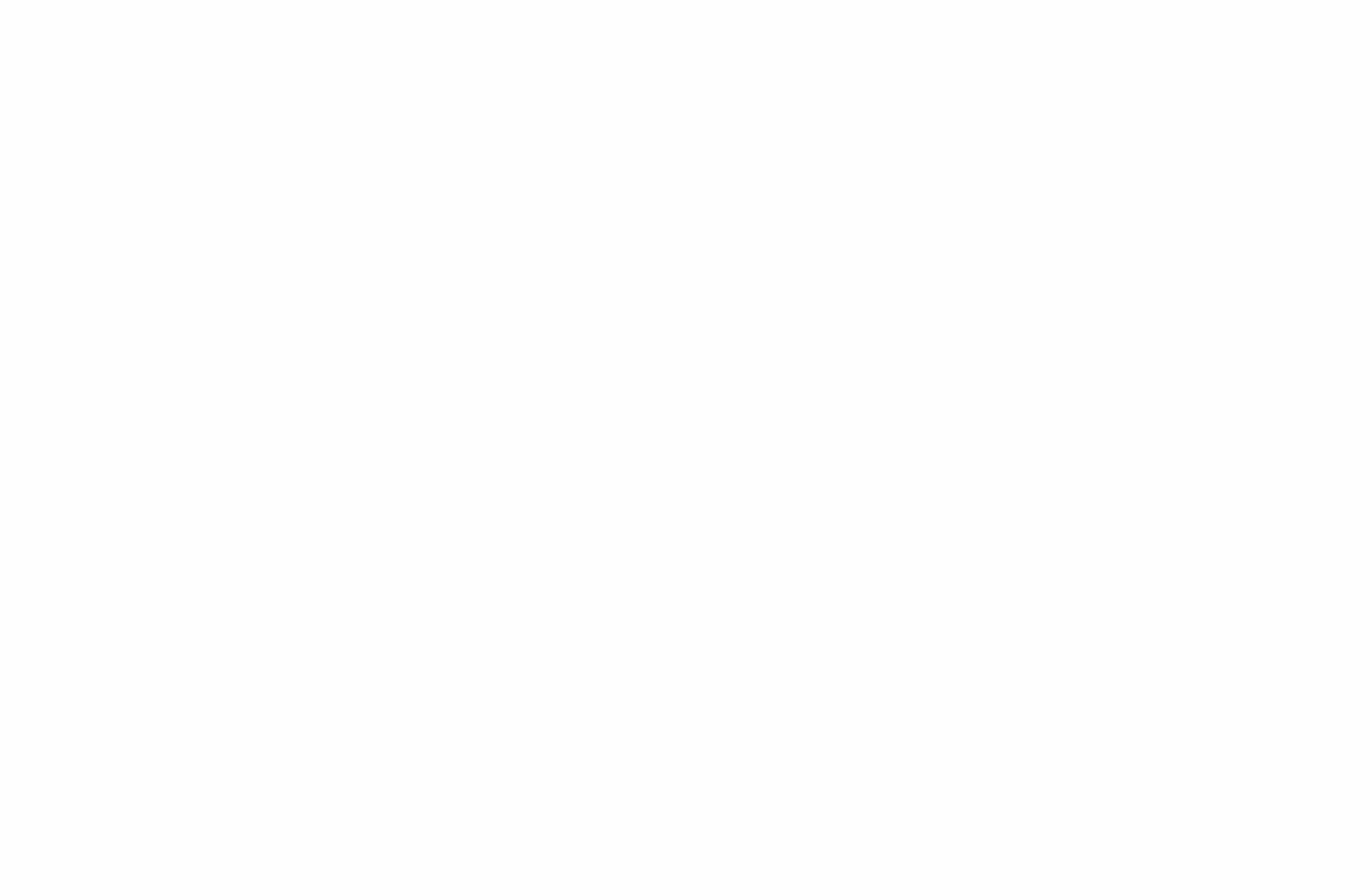 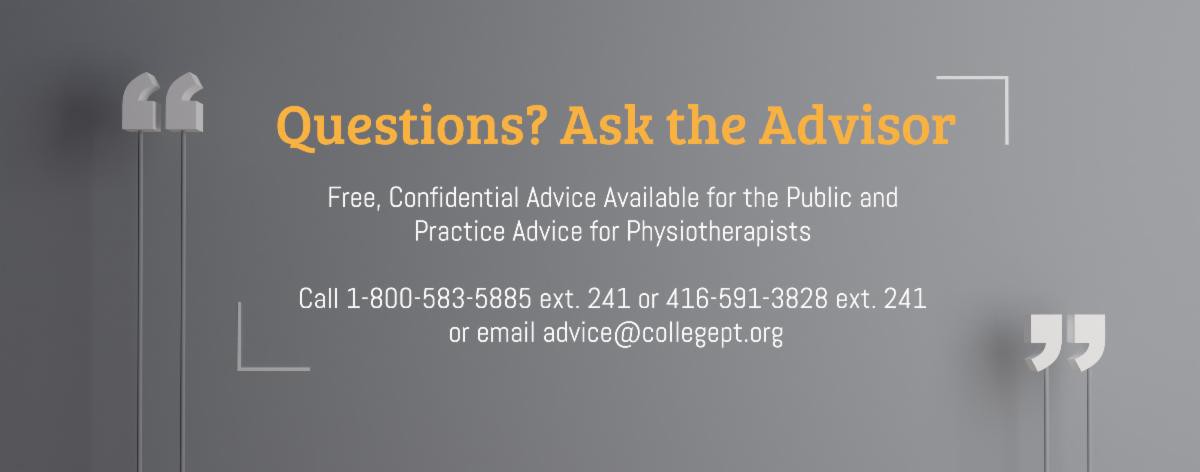 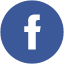 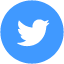 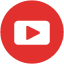 Comments or questions related to Perspectives?Get in touch at communications@collegept.org or 1-800-583-5885 ext. 234. www.collegept.org